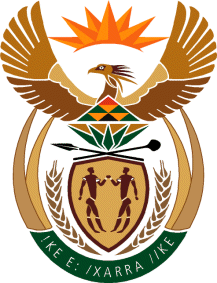 MINISTRYSPORT AND RECREATIONREPUBLIC OF SOUTH AFRICA Department of Sport and Recreation l Private Bag X896 l PRETORIA l 0001 l Regent Place l 66 Queen Street l Pretoria l 0001 l +27 (0)12 304 5158 l Fax: +27 (0)12 323 8426Private Bag X9149 l Cape Town l 8000 l 2nd Floor Parliament Building l 120 Plain Street l CAPE TOWN l Tel: +27 21 469 5705 l Fax: +27 21 465 4402 www.srsa.gov.za _____________________________________________________________________NATIONAL ASSEMBLYWRITTEN REPLY QUESTION PAPER: No. 41 of 03 NOVEMBER 2017DATE OF REPLY: 01 DECEMBER 20173588.	Ms T M Mbabama (DA) asked the Minister of Sport and Recreation: (a) What is the total number of supplier invoices that currently remain unpaid by (i) his department and (ii) each entity reporting to him for more than (aa) 30 days, (bb) 60 days, (cc) 90 days and (dd) 120 days and (b) what is the total amount outstanding in each case?									NW4016E______________________________________________________________________The Minister of Sport and Recreation REPLY:(a) (i) and (ii) (aa), (bb) (cc) and (dd) There are no invoices remaining unpaid  in the categories stipulated by the Honourable Member.*********************************